Carl von Ossietzky Universität Oldenburg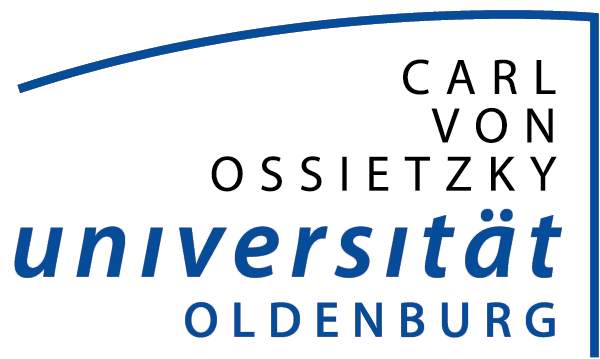 Graduate School Science, Medicine and TechnologyCarl-von-Ossietzky-Str. 9-11, 26111 OldenburgRoom: W03-1-138, Phone: 0441-798 3648 / 3649Modulbescheinigung / Module Certificate
Promotionsstudiengang / PhD study programmeEnvironmental Sciences and Biodiversityhat im Wintersemester / Sommersemester das Modul erfolgreich absolviert und 
an folgenden Veranstaltungen teilgenommen:has successfully completed the module during winter term / summer term and participated in the following courses:Datum
Date                                                                                                    (Unterschrift des Modulbeauftragten)                                                                                                  (Signature  Module Supervisor)*) Seminar, Übung, Vorlesung, Praktikum, etc. 
    Seminar, lecture, exercise course, practical training etc.Modul / ModuleFrau / HerrMrs. / Mr.Matrikel-Nr.
Student ID No Veranstalt. Nr. Course N°Titel und Art der Veranstaltung *)Title and type of the courseDozent / SupervisorKreditpunkte CreditpointsGesamtpunktzahl nach European Credit Transfer System (ECTS)
Total creditpoints according to the European Credit Transfer System (ECTS)Note (falls vorgesehen)Grading (if intended)-----------